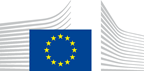 VACANCY NOTICESECONDED NATIONAL EXPERT TO THE EUROPEAN COMMISSION1.	Nature of the tasksThe macro-prudential policy unit, FISMA E.3, aims to develop a better understanding of systemic risk and to promote appropriate macro-prudential policy responses in the EU. It thus complements the work of other units in DG FISMA which focus on micro-prudential regulation and supervision (i.e. the financial soundness of individual financial institutions). The unit•	monitors and analyses economic and financial developments at the global, EU and Member State levels with a view to identifying potential sources of systemic risk that may warrant mitigating actions;•	contributes to the formulation, implementation and monitoring of macro-prudential policies at the EU and national levels, and is carrying out a review of the EU macro-prudential framework.The post offers an opportunity to contribute to the further development of macro-prudential policies in the EU in particular by: •	participating in the ongoing review of the macro-prudential regulatory framework in banking, which involves engaging with key stakeholders, preparing analytical reports, policy documents, and elaborating and following up on legal proposals at the co-legislative level; •	contributing to the work of the European Systemic Risk Board (ESRB) at the level of expert and working groups, analysing systemic financial risks (e.g. developments in real estate markets, non-bank financial intermediation, cyber-risk and digital finance, climate change) and drafting reports and policy recommendations; •	proposing policy lines for the discussion of macro-prudential issues in international fora such as the Financial Stability Board (FSB) and the Basel Committee on Banking Supervision (BCBS); •	monitoring the implementation and application of the macro-prudential framework in the Member States (actual use of macro-prudential capital buffers and other instruments) and assessing the compliance of certain national measures with the Capital Requirements Directive/Regulation (CRD/CRR); •	cooperating with other units in DG FISMA to ensure that the systemic risk perspective is adequately reflected in their respective policy areas (e.g. insurance, asset management, banking, sustainable finance, digital finance, securitisation, clearing and settlement, derivatives trading). You will be part of a diverse and committed team of economists, financial experts and lawyers, but will also be expected to develop close and fruitful working relations with colleagues from across DG FISMA, other Commission DGs and EU supervisory authorities as well as officials from international organisations.2.	Main qualificationsa) Eligibility criteriaThe following eligibility criteria must be fulfilled by the candidate in order to be seconded to the Commission. Consequently, the candidate who does not fulfil all of these criteria will be automatically eliminated from the selection process.•	Professional experience: at least three years of professional experience in administrative, legal, scientific, technical, advisory or supervisory functions which are equivalent to those of function group AD;•	Seniority: candidates must have at least one year seniority with their employer that means having worked for an eligible employer as described in Art. 1 of the SNE decision on a permanent or contract basis for at least one year before the secondment; •	Linguistic skills: thorough knowledge of one of the EU languages and a satisfactory knowledge of another EU language to the extent necessary for the performance of the duties. SNE from a third country must produce evidence of a thorough knowledge of one EU language necessary for the performance of his duties.b)	Selection criteriaDiploma - university degree or - professional training or professional experience of an equivalent level  in the field(s) : economics, finance and/or law.Professional experienceIn the areas of financial stability, design and implementation of macro-prudential policy, application of EU financial regulation and policies aimed at reducing stability risks.Language(s) necessary for the performance of dutiesA good command of English is a prerequisite for the position, knowledge of another EU official language would be an asset.3.	Submission of applications and selection procedureCandidates should send their application according to the Europass CV format (http://europass.cedefop.europa.eu/en/documents/curriculum-vitae) in English, French or German only to the Permanent Representation / Diplomatic Mission to the EU of their country, which will forward it to the competent services of the Commission within the deadline fixed by the latter. The CV must mention the date of birth and the nationality of the candidate. Not respecting this procedure or deadlines will automatically invalidate the application.Candidates are asked not to add any other documents (such as copy of passport, copy of degrees or certificate of professional experience, etc.). If necessary, these will be requested at a later stage. Candidates will be informed of the follow-up of their application by the unit concerned.4.	Conditions of the secondmentThe secondment will be governed by the Commission Decision C(2008)6866 of 12/11/2008 laying down rules on the secondment to the Commission of national experts and national experts in professional training (SNE Decision).The SNE will remain employed and remunerated by his/her employer during the secondment. He/she will equally remain covered by the national social security system. Unless for cost-free SNE, allowances may be granted by the Commission to SNE fulfilling the conditions provided for in Art. 17 of the SNE decision. During the secondment, SNE are subject to confidentiality, loyalty and absence of conflict of interest obligations, as provided for in Art. 6 and 7 of the SNE Decision.If any document is inexact, incomplete or missing, the application may be cancelled.Staff posted in a European Union Delegation are required to have a security clearance (up to SECRET UE/EU SECRET level according to Commission Decision (EU, Euratom) 2015/444 of 13 March 2015, OJ L 72, 17.03.2015, p. 53).The selected candidate has the obligation to launch the vetting procedure before getting the secondment confirmation.5.	Processing of personal dataThe selection, secondment and termination of the secondment of a national expert requires the Commission (the competent services of DG HR, DG BUDG, PMO and the DG concerned) to process personal data concerning the person to be seconded, under the responsibility of the Head of Unit of DG HR.B.1. The data processing is subject to the SNE Decision as well as the Regulation (EU) 2018/1725. Data is kept by the competent services for 7 years after the secondment (2 years for not selected experts).You have specific rights as a ‘data subject’ under Chapter III (Articles 14-25) of Regulation (EU) 2018/1725, in particular the right to access, rectify or erase your personal data and the right to restrict the processing of your personal data. Where applicable, you also have the right to object to the processing or the right to data portability.You can exercise your rights by contacting the Data Controller, or in case of conflict the Data Protection Officer. If necessary, you can also address the European Data Protection Supervisor. Their contact information is given below.Contact informationThe Data ControllerIf you would like to exercise your rights under Regulation (EU) 2018/1725, or if you have comments, questions or concerns, or if you would like to submit a complaint regarding the collection and use of your personal data, please feel free to contact the Data Controller, Unit HR.B.1, HR-B1-DPR@ec.europa.eu.The Data Protection Officer (DPO) of the CommissionYou may contact the Data Protection Officer (DATA-PROTECTION-OFFICER@ec.europa.eu) with regard to issues related to the processing of your personal data under Regulation (EU) 2018/1725.The European Data Protection Supervisor (EDPS)You have the right to have recourse (i.e. you can lodge a complaint) to the European Data Protection Supervisor (edps@edps.europa.eu) if you consider that your rights under Regulation (EU) 2018/1725 have been infringed as a result of the processing of your personal data by the Data Controller.To the attention of candidates from third countries: your personal data can be used for security checks.Post identification:(DG-DIR-UNIT)FISMA-E-3Head of Unit:Email address:Telephone:Number of available posts:Suggested taking up duty:Suggested initial duration:Place of secondment:Stan Maes Stan.MAES@ec.europa.eu +32 229-8030111st quarter 2023 2 years1 Brussels   Luxemburg   Other: ……………..    With allowances                     Cost-freeThis vacancy notice is also open to    the following EFTA countries :
	 Iceland   Liechtenstein   Norway   Switzerland
	 EFTA-EEA In-Kind agreement (Iceland, Liechtenstein, Norway)
    the following third countries:
    the following intergovernmental organisations:This vacancy notice is also open to    the following EFTA countries :
	 Iceland   Liechtenstein   Norway   Switzerland
	 EFTA-EEA In-Kind agreement (Iceland, Liechtenstein, Norway)
    the following third countries:
    the following intergovernmental organisations: